ИзвещениеО внесении изменений в запрос котировок цен № 70/ЗК-АО «ВРМ»/2019АО «ВРМ» сообщает о внесении изменений в запрос котировок цен       №70/ЗК-АО «ВРМ»/2019 с целью выбора организации на право заключения Договора поставки резинотехнических изделий для ремонта пассажирских вагонов (далее – Товар) для нужд Тамбовского ВРЗ, Воронежского ВРЗ – филиалов АО «ВРМ» в 2020 г.Извещение изложить в следующей редакции:…….Котировочные заявки подаются в письменной форме в запечатанных конвертах до 10-00 часов московского времени «27» января 2020г. по адресу: 105005, г. Москва, набережная Академика Туполева, дом 15, корпус 2, офис 27.……П. 2.5. изложить в следующей редакции:«2.5. Котировочная заявка должна быть представлена до 10-00 часов московского времени «27» января 2020г. по адресу: 105005, г. Москва, набережная Академика Туполева, дом 15, корпус, 2, офис 27.».П. 5.2. изложить в следующей редакции:«5.2. Рассмотрение котировочных заявок осуществляется экспертной группой совместно с организатором по адресу: 105005, г. Москва, набережная Академика Туполева, дом 15, корпус, 2, офис 27, «27» января 2020г.». П. 5.8. изложить в следующей редакции:«5.8. Подведение итогов запроса котировок цен проводится по адресу: 105005, г. Москва, набережная Академика Туполева, дом 15, корпус, 2, офис 27, «28» января 2020г.».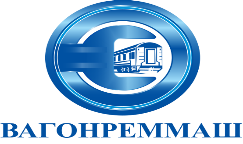 АКЦИОНЕРНОЕ ОБЩЕСТВО «ВАГОНРЕММАШ». Москва, наб. Академика Туполева, дом 15, корпус 2, офис 27тел. (499) 550-28-90, факс (499) 550-28-96, www.vagonremmash.ru